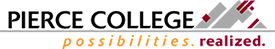 Pierce College DistrictHonorary Degree Nomination FormAll nominations must include a completed nomination form, nominee resume, and letter of support from an individual formally associated with the college (i.e. student, alumni, advisory board member, or employee). Nomination form should be no longer than 3 pages.Submit by January 31, 2019 to:Honorary Degree NominationChancellor’s OfficePierce College District1601 39th Avenue SE Puyallup, WA 98374Direct questions to: Office of the Chancellor 253-864-3104In what area(s) has the nominee distinguished him/herself. Select all that apply:_____Educational Service: recognition of outstanding service that enhances educational opportunities for the Pierce College district or that gives personal assistance that leads to the success of individuals in higher education._____Humanitarian Service: recognition of outstanding altruism that enhances the quality of life for others in the Pierce College district._____Servant Leadership: recognition of outstanding service that goes "the second mile" beyond the servant's paid job description in any area of leadership and that benefits others and/or enhances their leadership capabilities._____Personal and Professional Accomplishments:  recognition of overcoming personal obstacles to achieve goals that inspire other graduates to further achievement._____Entrepreneurial Leadership: recognition of outstanding contributions to business/industry that impacts education, or industry.Nominee’s professional field(s) or current status:Nominee’s academic background (i.e. degrees or certificates):Nominee’s significant humanitarian, leadership, professional, personal, and community accomplishments that support and align with the area of distinction checked above:How do you feel this nominee would inspire students?To the best of your knowledge, is the nominee available to attend commencement?Other relevant information: